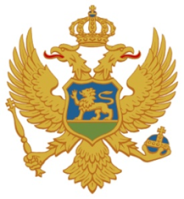 Ul. Maršala Tita bb.84310 Rožaje, Crna Goramail: skupstinaopstinerozaje@t-com.metell: (382) 068 030 626fax: (382) 051/271-101web: https://www.rozaje.me/Broj: 02-016/20-329                                                                               Rožaje, 19.11.2020. godine   Na osnovu člana 40 Zakona o lokalnoj samoupravi (»Službeni list CG – Opštinski propisi«, br. 02/18, 34/19 i 38/20 ), člana 48 Statuta opštine Rožaje (»Službeni list CG – Opštinski propisi«, broj 38/18) i člana 68 Poslovnika o radu Skupštine opštine Rožaje ( »Službeni list CG – Opštinski propisi«,                     br. 38/18 )S  A  Z  I  V  A  MXVII ( SEDAMNAESTU ) REDOVNU SJEDNICU SKUPŠTINE OPŠTINE ROŽAJESjednica će se održati 03.12.2020.godine (ČETVRTAK), sa početkom u 11 časova, u Velikoj sali                JU Centar za kulturu.Za sjednicu predlažem sljedeći:DNEVNI REDRazmatranje Izvještaja o radu JZU Dom zdravlja - Rožaje za 2019.godinu;Razmatranje Informacije o analizi rada službenika kriminalističke policije u vezi stanja i kretanja kriminaliteta na području opštine Rožaje, analizi rada za bezbjednost saobraćaja, za 2019.godinu;Razmatranje Informacije o funkcionisanju vaspitno-obrazovnih ustanova na području opštine Rožaje za školsku 2019/20. godinu;Razmatranje Izvještaja o radu o radu JU Centar za socijalni rad – Rožaje za 2019.godinu;Razmatranje Informacije o položaju i stanju penzionera u opštini Rožaje za 2019.godinu;Razmatranje Informacije o poslovanju Uprave za šume PJ Rožaje za 2019.godinu.Razmatranje i usvajanje  predloga Odluke o donošenju Plana održive urbane mobilnosti za opštinu Rožaje u periodu od 2020-2025.godine;Razmatranje i usvajanje  predloga Odluke o izmjenama i dopunama Odluke o postavljanju odnosno građenju i uklanjanju pomoćnih objekata;Razmatranje i usvajanje  predloga Odluke o obezbjeđivanju alternativnog smještaja;Razmatranje i usvajanje  predloga Odluke o godišnjoj naknadi za korišćenje prostora za bespravne objekte;Razmatranje i usvajanje  predloga Odluke o prodaji građevinskog zemljišta (Šutković Šahin );Razmatranje i usvajanje  predloga Odluke o prodaji građevinskog zemljišta (Kurpejović Hajriz);Razmatranje i usvajanje  predloga Odluke o prodaji građevinskog zemljišta (Bajrović Fatima);Razmatranje i usvajanje  predloga Odluke o prodaji građevinskog zemljišta (Muković Gano);Razmatranje i usvajanje  predloga Odluke o prodaji građevinskog zemljišta (Kurtagić Elza);Razmatranje i usvajanje  predloga Odluke o prodaji građevinskog zemljišta ( Murić Asmir );Razmatranje i usvajanje  predloga Odluke o prodaji građevinskog zemljišta (Zejnelović Delija);Razmatranje i usvajanje  predloga Odluke o prodaji građevinskog zemljišta ( Nurković Avdo );Razmatranje i usvajanje  predloga Odluke o prodaji građevinskog zemljišta ( Juković Merima);Razmatranje i usvajanje  predloga Odluke o prodaji građevinskog zemljišta ( Ljaić Vaka );Razmatranje i usvajanje  predloga Odluke o prenosu prava svojine bez naknade (Kalač Hana);Razmatranje i usvajanje  predloga Odluke o prodaji građevinskog zemljišta ( Hot Vahid );Razmatranje i usvajanje  predloga Odluke o prodaji građevinskog zemljišta ( Kalač Kemal );Razmatranje i usvajanje  predloga Odluke o prodaji građevinskog zemljišta (Šutković Avdulj );Razmatranje i usvajanje  predloga Odluke o prodaji građevinskog zemljišta ( Šahman Safet );Razmatranje i usvajanje  predloga Odluke o prodaji građevinskog zemljišta ( Camić Mustafa);Razmatranje i usvajanje  predloga Odluke o prodaji građevinskog zemljišta ( Camić Asmir);Razmatranje i usvajanje  predloga Odluke o prestanku važenja Odluke o uslovima i načinu plaćanja naknade za investiciono održavanje zgrade i radova koji se izvode kao hitne intervencije na stambenoj zgradi;Razmatranje i usvajanje  predloga Odluke o prestanku važenja Odluke o određivanju visine procenta za utvđivanje naknade za izuzeto građevinsko zemljište na području Opštine;Razmatranje i usvajanje predloga Odluke o prestanku važenja Odluke o uvođenju poreza na nepokretnost;Razmatranje i usvajanje predloga Odluke o prestanku važenja Odluke o porezu na nepokretnost;Razmatranje i usvajanje predloga Odluke o prestanku važenja Odluke o izmjenama o dopunama Odluke o visini nekategorisanih puteva koja se plaća na drumska i motorna i njihova priključna vozila;Razmatranje i usvajanje  predloga Odluke o prestanku važenja Odluke o objedinjavanju poreza i doprinosa;Razmatranje i usvajanje predloga Odluke o prestanku važenja Odluke o opštinskom porezu na dobit preduzeća;Razmatranje i usvajanje predloga Odluke o prestanku važenja Odluke o porezima građana na teritoriji Opštine;Razmatranje i usvajanje predloga Odluke o prestanku važenja Odluke o uvođenju opštinskog poreza na prihode od odbijanja samostalne djelatnosti i poreza na prihode od poljoprivrede i šumarsta;Razmatranje i usvajanje predloga Odluke o prestanku važenja Odluke o prirezima na promet proizvoda, usluga nepokretnosti i prava.        Molimo Vas da sjednici prisustvujete a u slučaju spriječenosti obavijestite sekretara Skupštine, Amera Dacića, na telefon broj: 068 030 626.        Predsjednik Skupštine,                                                                                             Almir Avdić, s. r.